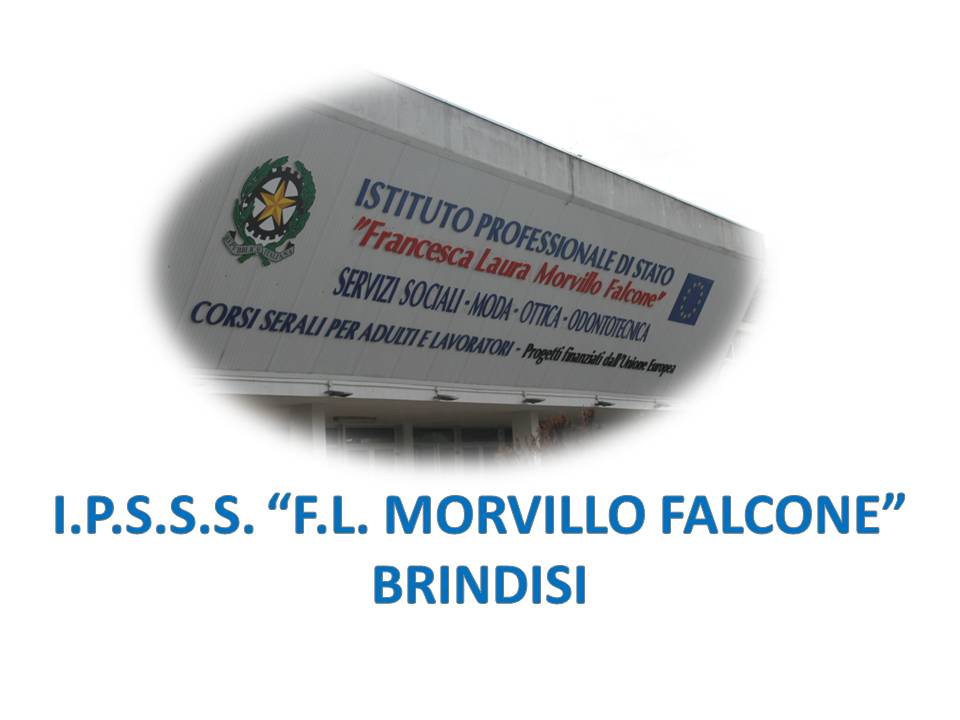 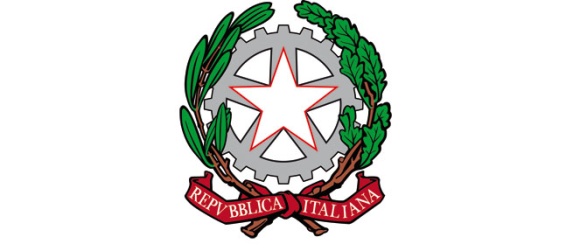 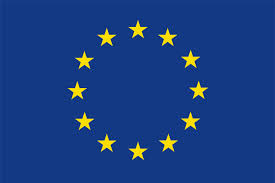 ISTITUTO PROFESSIONALE DI STATO PER I SERVIZI SOCIALI“Francesca Laura MORVILLO FALCONE”Via Galanti, 1 - Tel. 0831/513991brrf010008@istruzione.it – brrf010008@pec.istruzione.it  www.morvillofalconebrindisi.edu.it72100   B R I N D I S IMATERIA: INDUSTRIA ED ARTIGIANATO PER IL MADE IN ITALY(ore settimanali: 3..).CLASSE: ……1^B M…………………ANNO SCOLASTICO: …2021/2022……….DOCENTE: SCIGLIANO DEBORAH ANNUNZIATA - FUMAROLA FABIANO …………………………….Libro di testo:“Tecnologie e Tecniche di Rappresentazione Grafica” Educazione all'Immagine Sistema Moda Autori: C. Forte - R. Stasolla - L. RoussinEditrice: San MarcoArgomenti:Il Disegno manuale Il Disegno GeometricoL'AssonometriaLe Proiezioni OrtogonaliLa Prospettiva Il ColoreLa TextureI Patter (Treccia)Il DoodlingIl Tessuto Il Figurino Il Disegno d'Abbigliamento (la gonna)	         Il docente	Deborah Annunziata Scigliano                                                                                                                                                  Fabiano Fumarola                     